                Registration Form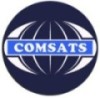 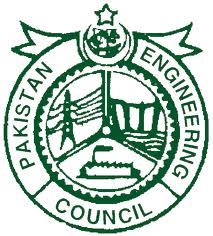   For One Day Continuing Professional Development (CPD) Lecture Series onLATEX______________________________________________________________________________(Fill in BLOCK CAPITAL)Title (Prof./Dr./Engr./Mr./Mrs./Ms.):	__________________________________________________First Name:	____________________________	Last Name:	__________________________PEC Registration No:	______________________	Registration Status: (RE/PE)	______________(Required for PEC registered participants to update CPD record to PEC in order to claim CPD points)Job Position:	_____________________________ 	Department:	__________________________Organization:	__________________________________________________________________	__Highest Qualification:	_______________________	Specialization:	__________________________Postal Address: ___________________________________________________________________Mobile No:	_____________________________	E-mail:	________________________________Registration Fee Submitted: ________________________________________ Registration FeeRs 200/-  For All.Please Note: Fee may be submitted in any HBL branch in favor of CIIT: CPD Fund (Account No. 2305-70000826-03). The registration form along with original deposit slip may either be scanned and emailed or sent through courier on the following address no later than Friday April 28, 2017. In case of emailing registration form, however, the participants will be required to produce original registration form and deposit slip on the day of event. Fees can also be deposited on spot in case of prior registration. Mian Ahmed YaserCPD CoordinatorElectrical Engineering DepartmentCOMSATS Institute of Information Technology,Defence Road, Off Raiwind Road, LahoreMobile: 0333-4705224	E-mail:	 yaserahmed@ciitlahore.edu.pk